   Smer: Finansijski tehničar   I godina   PITANJA: 1. Istorijski razvoj sredstava za pisanje
2. Raspored kancelarijskih prostorija
3. Kancelarisjki nameštaj
4. Buka i šumovi
5. Osvetljenje u prostoriji
6. Potrošni kancelarijski materijal
7. Koverat i adresiranje pošiljki
8. Zlatni rez
9. Definiši ekonom
10. Rad sa strankama – poslovni bonton
11. Francuska forma
12. Blok forma
13. Postupak pisanja poslovnih pisama
14. Tehnike pisanja, navesti
15. Tehnika špacioniranja
16. Tehnika verzala
17. Tehnika kurenata
18. Kako se podešavaju margine u Word-u? 
19. Delovi računara
20. Internet – globalna svetska mreža
21. Kakve tastature mogu biti?
22. Definiši bank – post
23. Definiši pelir
24. Curriculum vitae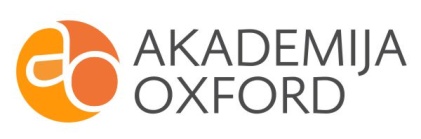 